ROTEIRO DE ATIVIDADES COMPLEMENTARES DE ESTUDO – COVID 19CMEI ZILDA ARNSPROFESSORA: SILMARATURMA: EDUCAÇÃO INFANTIL 3 K PERÍODO DE REALIZAÇÃO: 26 DE OUTUBRO a 06 de NOVEMBRO de 2020Senhores pais e responsáveisVocês estão recebendo as Atividades Complementares de Estudo para o período de isolamento-COVID 19. Necessito muito de sua participação para que essas atividades sejam realizadas pelo seu filho. Os senhores precisam organizar um tempo, em casa, para a realização das atividades e para que seu filho possa estudar com tranquilidade.No roteiro a seguir estão as atividades e todas as orientações para sua execução. Tudo está descrito de forma simples. Mas se houver alguma dúvida podem entrar em contato comigo pelo Whatsapp, estarei à disposição para ajudar.Seu filho deverá realizar todas as atividades. Ele terá o período estipulado para concluir essas atividades. Cuidem-se e cuidem de sua família. Em breve tudo estará bem.Um abraço,Professora: Segunda-feira 26 de OUTUBROTerça-feira 27 de OUTUBROQuarta-feira 28 de OUTUBROQuinta-feira 29  de OUTUBROVideo ou audio do professorOlá familia! Na aula de hoje vamos aprender sobre a luz da lanterna, luz do vagalume; reconhecer objetos através do tato, imagens de cabelos diversos, dentre outros.O QUE VAMOS ESTUDAR?Saberes e conhecimentos *Diferenciação entre desenho, letras e números; *Tentativa de escrita; *Atributos físicos e função social dos objetos; *Imaginação; Imitação como forma de expressão; *Linguagem musical corporal. EI03TS02) Expressar-se livremente por meio de desenho, pintura, colagem, dobradura e escultura, criando produções bidimensionais e tridimensionaisCampo de experiência: Escuta, Fala e Pensamento e imaginação: (EI03EF01) expressar ideias, desejos e sentimentos sobre suas vivências, por meio da linguagem oral e escrita (escrita espontânea), de fotos, desenhos e outras formas de expressão.*Participar de variadas situações de comunicação, onde seja estimulada a explicar suas ideias, com clareza.  *Utilizar letras, números e desenhos em suas representações gráficas, progressivamente.Campo de experiência: Espaços, tempos, quantidades, relações e transformações:(EI03ET02) Observar e descrever mudanças em diferentes materiais, resultantes de ações sobre eles, em experimentos envolvendo fenômenos naturais e artificiais.*Reunir informações de diferentes fontes para descobrir por que as coisas acontecem e como funcionam, registrando e comunicando suas descobertas de diferentes formas (oralmente, por meio da escrita, desenho, encenações e outras).Campo de Experiência: O eu o outro e o nós:(EI03EO02) Agir de maneira independente, com confiança em suas capacidades, reconhecendo suas conquistas e limitações.*Enfrentar desafios em brincadeiras e jogos para desenvolver confiança em si próprio.(EI03EO04) Comunicar suas ideias e sentimentos a pessoas e grupos diversos.*Relatar e expressar sensações, sentimentos, desejos e ideias.*Expressar e representar com desenhos e outros registros gráficos seus conhecimentos, sentimentos e apreensão da realidade.PARA QUE VAMOS ESTUDAR ESSES CONTEÚDOS(EI03ET01) Estabelecer relações de comparação entre objetos, observando suas propriedades.(EI03ET02) Observar e descrever mudanças em diferentes materiais, resultantes de ações sobre eles, em experimentos envolvendo fenômenos naturais e artificiais.*Reunir informações de diferentes fontes para descobrir por que as coisas acontecem e como funcionam, registrando e comunicando suas descobertas de diferentes formas (oralmente, por meio da escrita, desenho, encenações e outras).COMO	VAMOS	ESTUDAR	OS CONTEÚDOS?Assistir aula paraná disponível neste link:https://www.youtube.com/watch?v=8aCft1mhuWsATIVIDADECOLE LÃ DE SUA COR PREFERIDA EM SEU CABELO DEPOIS DESENHE O QUE ESTÁ FALTANDO EM SEU ROSTO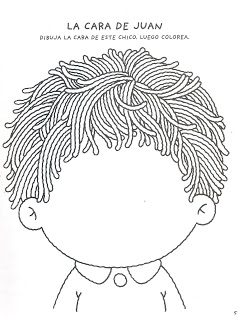 COMO VAMOS REGISTRAR O QUE APRENDEMOS?Realizar as atividades propostas na prática.através da participacao com fotos enviadas a professorarealizando atividades impressa.Video ou audio do professorNa aula de hoje vamos vamos falar sobre um inseto muito importante para o meio ambiente a “abelha”,nao podemos esquecer que a participação da família é fundamental para o desenvolvimento da criança neste momento que estamos atravessando. O QUE VAMOS ESTUDAR?Saberes e conhecimentosO eu, o outro e nós: interação família e escolaEspaços, tempos, quantidades, relações e transformações: meio ambiente (conhecer o inseto abelha)Traços, sons, cores e formas: realizar pintura, registro gráficoCorpo gesto e movimento:  dançar, pular e gesticular,coordenação motora finaPARA QUE VAMOS ESTUDAR ESSES CONTEÚDOSEI03CG05) coordenar suas habilidades manuais no atendimento adequado a seus interesses e necessidades em situações diversas.Pintar, desenhar, rabiscar, folhear, modelar, construir, colar à sua maneira, utilizando diferentes recursos e dando significados às suas ideias, aos seus pensamentos e sensações.EI03ET03) identificar e selecionar fontes de informações, para responder a questões sobre a natureza, seus fenômenos, sua conservação.Observar o trajeto de casa à escola e vice-versa, conhecendo e relatando os elementos que compõem a paisagem do percurso e suas modificações.Perceber que os seres vivos possuem ciclo de vida, reconhecendo as diferentes fases da vida.Identificar os animais, suas características físicas e habitat.Observar animais no ecossistema: modos de vida, cadeia alimentar e outras características.COMO	VAMOS	ESTUDAR	OS CONTEÚDOS?Atividade 1 PINTE APENAS OS DESENHOS QUE INICIAM COMA LETRA “A”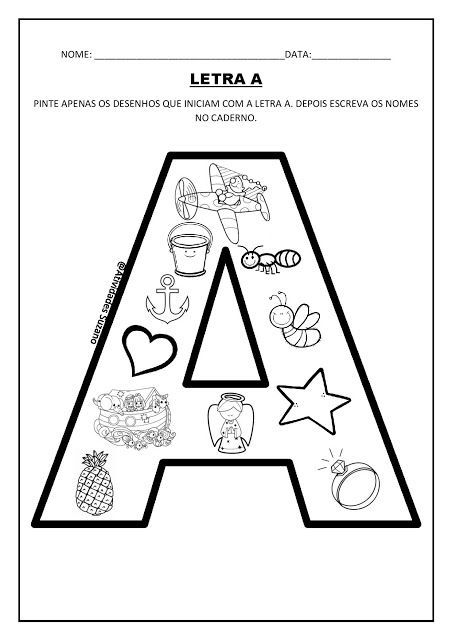 Atividade 2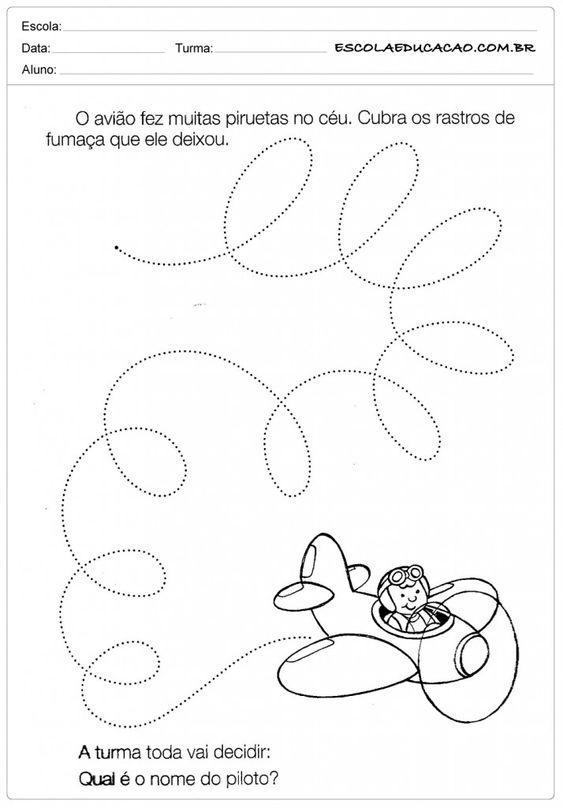 COMO VAMOS REGISTRAR O QUE APRENDEMOS?Realizando todas as atividades propostas na aula. Realizando atividade impressa.Registre os momentos com fotos ou vídeos envie ao professor(a)Video ou audio do professorQue o dia de vocês seja lindo e com muitas novidades! Na atividade de hoje vamos realizar arte com flores e folhas.O QUE VAMOS ESTUDAR?Saberes e conhecimentosO eu, o outro e nós: interação familia e escola, identidade, noção temporal. Cuidados com a natureza e o meio em que vivemosTraços, sons, cores e formas: manusear diversos materiais para a confeccionar e apreciar suas caracteristicas.Escuta, fala, pensamento e imginação: ouvir cantigas, historia cantada, oralidade.PARA QUE VAMOS ESTUDAR ESSES CONTEÚDOS(EI03CG05) coordenar suas habilidades manuais no atendimento adequado a seus interesses e necessidades em situações diversas.Realizar conquistas relacionadas às suas habilidades manuais.Usar a tesoura sem ponta para recortar.COMO	VAMOS	ESTUDAR	OS CONTEÚDOS?EI03TS02) Expressar-se livremente por meio de desenho, pintura, colagem, dobradura e escultura, criando produções bidimensionais e tridimensionais.Explorar formas variadas dos objetos para perceber as características das mesmas e utilizá-las em suas composições.Desenhar, construir e identificar produções bidimensionais e tridimensionais.Experimentar possibilidades de representação visual bidimensional e tridimensional, utilizando materiais diversos: caixas, tecidos, tampinhas, gravetos, pedrinhas, lápis de cor, giz de cera, papéis etcEI03EF01) Expressar ideias, desejos e sentimentos sobre suas vivências, por meio da linguagem oral e escrita (escrita espontânea), de fotos, desenhos e outras formas de expressão.Elaborar hipóteses sobre a escrita para aproximar-se progressivamente do uso social e convencional da língua.Usar materiais artísticos para expressar suas ideias, sentimentos e experiências.Expressar-se utilizando variedades de materiais e recursos artísticos.Reconhecer as cores presentes na natureza e no dia a dia nomeando-as,Assistindo video https://www.youtube.com/watch?v=L6zRApF9uPMhttps://www.youtube.com/watch?v=7KG6wG39WgAATIVIDADE(BRANCAS / AZUIS / AMARELAS / PRETAS) USE TINTA OU GIZ DE CERA PARA COLORIR.AH! NÃO ESQUEÇA DE PINTAR AS FLORES!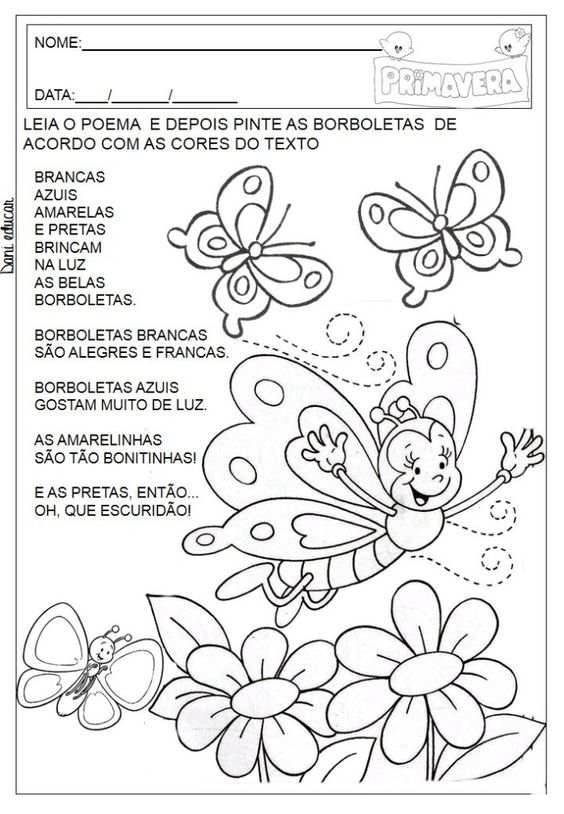 ATIVIDADECUBRA OS PONTILHADOS E DEPOIS PINTE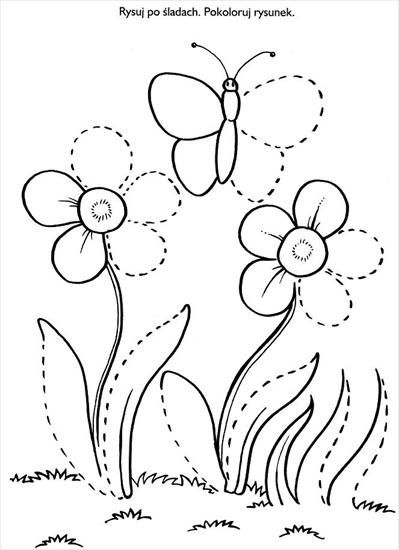 COMO VAMOS REGISTRAR O QUE APRENDEMOS?Registre os momentos com fotos ou vídeos envie ao professor(a).Realizando as atividades impressasAssistindo os videos propostosVideo ou audio do professorNa aula vamos nos divertir com as historias: o pote de melado e a historia do tempo.O QUE VAMOS ESTUDAR?Saberes e conhecimentosEu, o outro e nós: interação familia e escola, oralidadeEscuta, fala e pensamento: ouvir histórias e reproduzir através de pinturas .Traços, sons, cores e formas: registro gráficoEspaços, tempos, quantidades, relações e transformações: conhecimento de mundo, interpretação do tempo através do lúdico.PARA QUE VAMOS ESTUDAR ESSES CONTEÚDOS(EI03TS02). Expressar-se livremente por meio de desenho, pintura, colagem, dobradura e escultura, criando produções bidimensionais e tridimensionaisExpressar-se utilizando variedades de materiais e recursos artísticos.Reconhecer as cores presentes na natureza e no dia a dia nomeando-as, com o objetivo de fazer a correspondência entre cores e elementos.(EI03EF04) Recontar histórias ouvidas e planejar coletivamente roteiros de vídeos e de encenações, definindo os contextos, os personagens, a estrutura da história.Oralizar sobre fatos e acontecimentos da história ouvida.Relatar fatos e ideias com começo, meio e fim.Responder a questionamentos sobre as histórias narradas.Identificar personagens, cenários, trama, sequência cronológica, ação e intenção dos personagens.Ditar partes da história ao participar da construção de roteiros de vídeos ou encenações.(EI03EF06) produzir suas próprias histórias orais e escritas (escrita espontânea), em situações com função social significativa.Escutar e nomear objetos, pessoas, personagens, fotografias e gravuras para ampliar seu vocabulário.Oralizar contextos e histórias contadas, a seu modo.COMO	VAMOS	ESTUDAR	OS CONTEÚDOS?Ouvir historia: https://www.youtube.com/watch?v=IoqCULbu2K0ATIVIDADE 1ContextualizaçãoPINTE A CASINHA DO PORQUINHO MENOS PREGUIÇOSO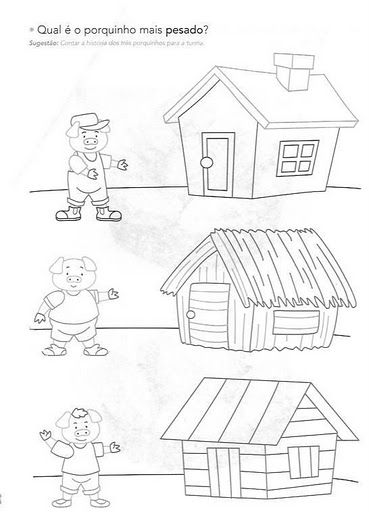 ATIVIDADE 2COMO ESTÁ O TEMPO HOJE?LIGUE DEPOIS PINTE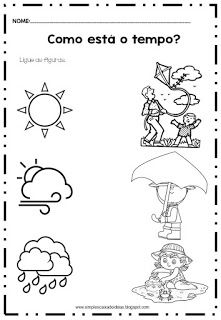 COMO VAMOS REGISTRAR O QUE APRENDEMOS?Realizando as atividades impressasRealizando todas as atividades propostas na aula, bem como fazer registros dos momentos da realização das atividades com fotos ou vídeos que deverão ser enviados ao professor (a).Video ou audio do professorOlá senhores pais, devido aos acontecimentos dos últimos tempos (covid 19), estamos realizando nossas aulas através de vídeos, áudios e imagens; contamos também com as aulas Paraná, disponíveis pela tv canal 5.2 e pelo Youtube.O QUE VAMOS ESTUDAR?            TERÇA FEIRA 03 de NOVEMBRO de 2020Saberes e conhecimentos*Linguagem como expressão de ideias e sentimentos: oral, gestual, corporal gráfica e outras; *Os objetos, suas características propriedades e funções; *Representação gráfica e plástica: desenho, pintura, colagem, dobradura, escultura etc; *Confecção de brinquedo antigo.QUARTA FEIRA 04 de Novembro de 2020  Saberes e conhecimentos*Suportes, materiais e instrumentos para desenhar, pintar, folhear; *Escuta e oralidade; *Ouvir história; *Criação e reconto de histórias; *Imaginação; *Identificação dos elementos da história;Quinta feira 05 de Novembro de 2020Saberes e conhecimentos*Escuta e oralidade; *Ouvir história *Linguagem como expressão de ideias e sentimentos: oral, gestual, corporal gráfica e outras; *Suportes, materiais e instrumentos para desenhar, pintar, folhear; *Ouvir história; *Criação e reconto de histórias; *Imaginação; *Identificação dos elementos da história;          Sexta feira  06  de Novembro de 2020Saberes e conhecimentos*Uso e função social da escrita; *Patrimônio natural e cultural; *Elementos da paisagem: naturais e construidos pela humanidade; *Animais e suas características; *Linguagem oral..PARA QUE VAMOS ESTUDAR ESSES CONTEÚDOSTerça feira  03 de novembro de 2020Campo de Experiência: Corpo, gestos, e movimentos:(EI03CG05) Coordenar suas habilidades manuais no atendimento adequado a seus interesses e necessidades em situações diversas.*Manusear e nomear elementos do meio natural e objetos produzidos pelo homem, utilizando-os em suas produções manuais.*Executar habilidades manuais utilizando recursos variados: linha, lã, canudinho, argola e outros.Campo de experiência: Espaços, tempos, quantidades, relações e transformações:(EI03ET02) Observar e descrever mudanças em diferentes materiais, resultantes de ações sobre eles, em experimentos envolvendo fenômenos naturais e artificiais.*Reunir informações de diferentes fontes para descobrir por que as coisas acontecem e como funcionam, registrando e comunicando suas descobertas de diferentes formas (oralmente, por meio da escrita, desenho, encenações e outras). Quarta-feira  04 de novembro de 2020 Campo de Experiência: O eu o outro e o nós:(EI03EO04) Comunicar suas ideias e sentimentos a pessoas e grupos diversos.*Relatar e expressar sensações, sentimentos, desejos e ideias.*Expressar e representar com desenhos e outros registros gráficos seus conhecimentos, sentimentos e apreensão da realidade.Campo de Experiência: Traços, sons, cores e formas:(EI03TS02), Expressar-se livremente por meio de desenho, pintura, colagem dobradura e escultura, criando produções bidimensionais e tridimensionais.*Usar materiais artísticos para expressar suas ideias.*Criar desenhos, a partir de seu repertorio e da utilização de elementos da linguagem das artes visuais.Campo de Experiência: Corpo, gestos, e movimentos:(EI03CG01) Criar com o corpo formas diversificadas de expressão de sentimentos, sensações e emoções, tanto nas situações do cotidiano quanto em brincadeiras, dança teatro, música. *Expressar e comunicar suas características de diferentes maneiras.(EI03CG05) Coordenar suas habilidades manuais no atendimento adequado a seus interesses e necessidades em situações diversas.*Pintar, desenhar, rabiscar, folhear, modelar, construir, colar à sua maneira, utilizando diferentes recursos e dando significados às suas ideias, pensamentos e sensações.Quinta -feira 05  de Novembro de 2020Campo de experiência: Escuta, Fala Pensamento e imaginação: (EI03EF01) Expressar ideias, desejos e sentimentos sobre suas vivências, por meio da linguagem oral e escrita (escrita espontânea), de fotos, desenhos e outras formas de expressão.*Oralizar sobre suas atividades na instituição.*Utilizar letras, números e desenhos em suas representações gráficas, progressivamente.EI03EF08) selecionar livros e textos de gêneros conhecidos para a leitura de um adulto e/ou para sua própria leitura (partindo de seu repertório sobre esses textos, como a recuperação pela memória, pela leitura das ilustrações etc.).*Apreciar e participar de momentos de contação de histórias e de outros gêneros textuais de diferentes maneiras. Campo de experiência: Espaços, tempos, quantidades, relações e transformações:(EI03ET02) Observar e descrever mudanças em diferentes materiais, resultantes de ações sobre eles, em experimentos envolvendo fenômenos naturais e artificiais.*Reunir informações de diferentes fontes para descobrir por que as coisas acontecem e como funcionam, registrando e comunicando suas descobertas de diferentes formas (oralmente, por meio da escrita, desenho, encenações e outras).Campo de Experiência: O eu o outro e o nós:(EI03EO04) Comunicar suas ideias e sentimentos a pessoas e grupos diversos.*Relatar e expressar sensações, sentimentos, desejos e ideias. (EI03EO07) Usar estratégias pautadas no respeito mútuo para lidar com conflitos nas interações com crianças e adultos.*Cooperar, compartilhar objetos e receber auxílio quando necessário.                        Sexta -feira, 06 de novembro de 2020.Campo de Experiência: Traços, sons, cores e formas:(EI03EF01) Expressar idéias, desejos e sentimentos sobre suas vivências, por meio da linguagem oral e escrita (escrita espontânea), de fotos, desenhos e outras formas de expressão.*Expressar-se por meio da linguagem oral, transmitindo suas necessidades, desejos, idéias e compreensão de mundo.Campo de Experiência: Corpo, gestos, e movimentos:(EI03CG01) Criar com o corpo formas diversificadas de expressão de sentimentos, sensações e emoções, tanto nas situações do cotidiano quanto em brincadeiras, dança teatro, música. *Expressar e comunicar suas características de diferentes maneiras.(EI03CG05) Coordenar suas habilidades manuais no atendimento adequado a seus interesses e necessidades em situações diversas.*Nomear elementos do meio natural.Campo de experiência: Escuta, Fala e Pensamento e imaginação: (EI03EF01) Expressar ideias, desejos e sentimentos sobre suas vivências, por meio da linguagem oral e escrita (escrita espontânea), de fotos, desenhos e outras formas de expressão.*Interagir com outras pessoas por meio de situações mediadas, ou não.(EI03EF07) Levantar hipóteses sobre gêneros textuais veiculados em portadores conhecidos, recorrendo a estratégias de observação e/ou de leitura.*Registrar o nome e outros textos significativos realizando tentativas de escrita.. COMO	VAMOS	ESTUDAR	OS CONTEÚDOS?Terça-feira 03 de Novembro de 2020Na aula de hoje vamos alguns brinquedos e brincadeiras antigasAssistir	aula	Paraná referente aos dias 10 e 12/10/2020  pré-escola	 disponível	neste link: https://www.youtube.com/watch?v=iQAmdX-uNmUMúsica Infantil Mundo Bita - Bagunça De Criança, link: https://www.youtube.com/watch?v=eiPE7YO_F30História infantil “A Bagunça dos Brinquedos - Cordel Para Crianças” link: https://www.youtube.com/watch?v=r1gbbpLGDOUSegue em anexo as atividades:CMEI ZILDA ARNS 03/11/2020ATIVIDADE: CONFECCIONAR JUNTO COM A MAMÃE OU O PAPAI UM BRINQUEDO  (SUGESTÕES: PETECA, BOLA DE MEIA, PIÃO, BILBOQUÊ, BINÓCULO, CARRINHO DE SUCATAS E OUTROS).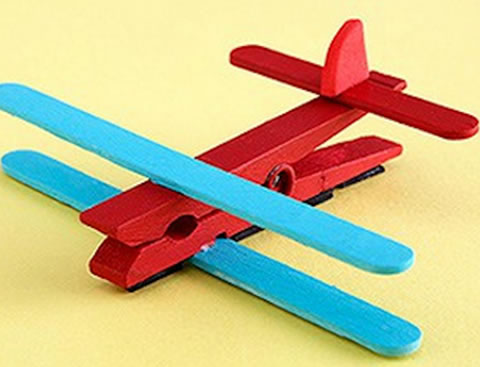 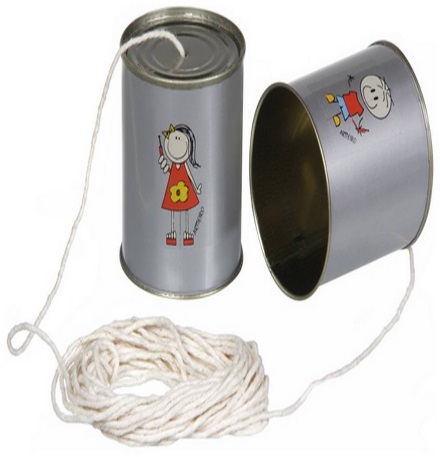 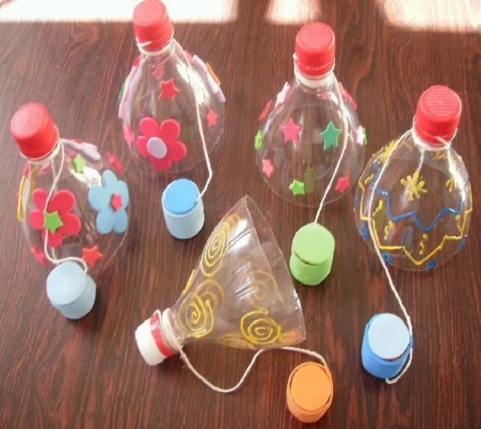 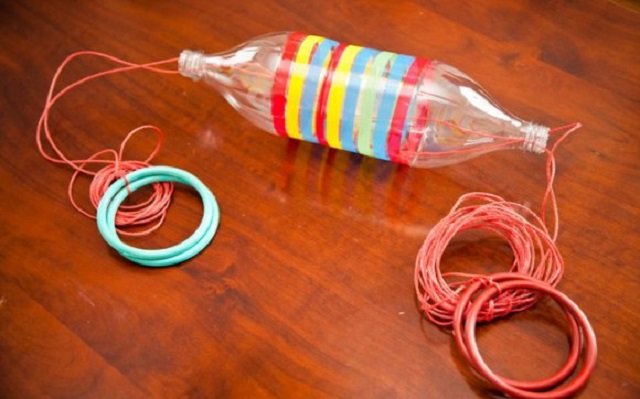 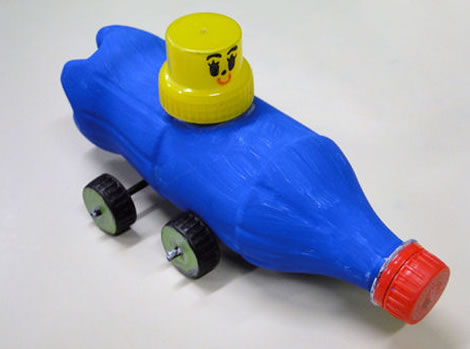 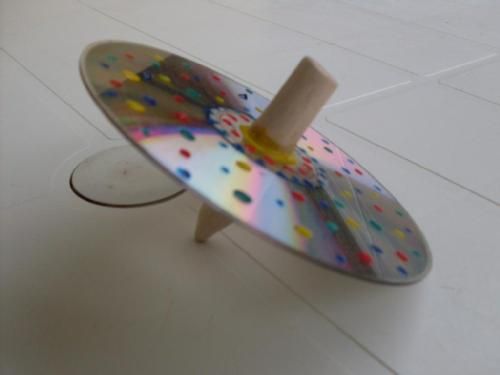 Quarta -feira 04 de novembro de 2020Na aula de hoje vamos aprender sobre as fadas.Assistir	aula	Paraná referente ao dia 13/10/2020  pré-escola	disponível	neste link: https://www.youtube.com/watch?v=ctB6zjymtJc Música Fada Do Dente (Paródia de Shake It Off) - Cia Era Uma Vez “Escove Bem”, apresentação infanti link:https://www.youtube.com/watch?v=crI-kqDelGEHistória infantil “A Polegarzinha" link: https://www.youtube.com/watch?v=EmrFuAXENwASegue em anexo as atividades:CMEI ZILDA ARNS  04/11/2020PROFESSORAS: SILMARAALUNO(A)____________________________________________________PINTE AS FADAS E RESPONDA:QUANTAS FADAS VOCÊ PINTOU? __________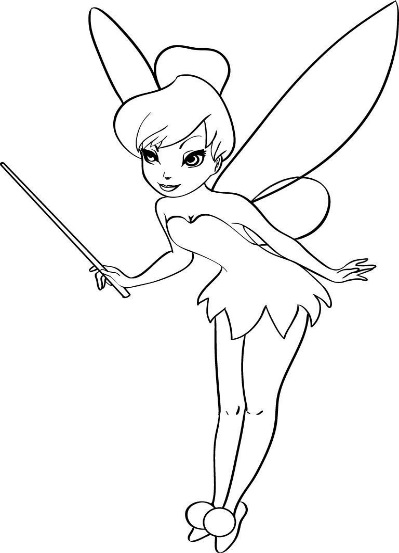 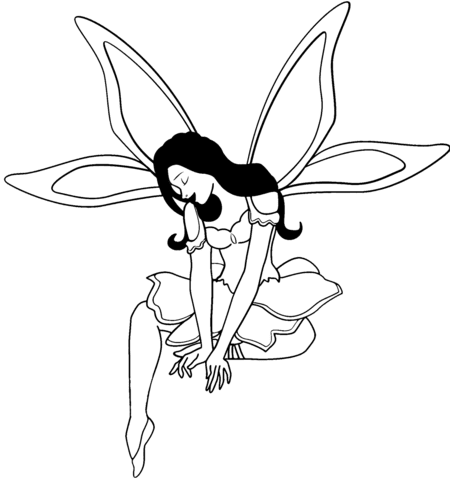 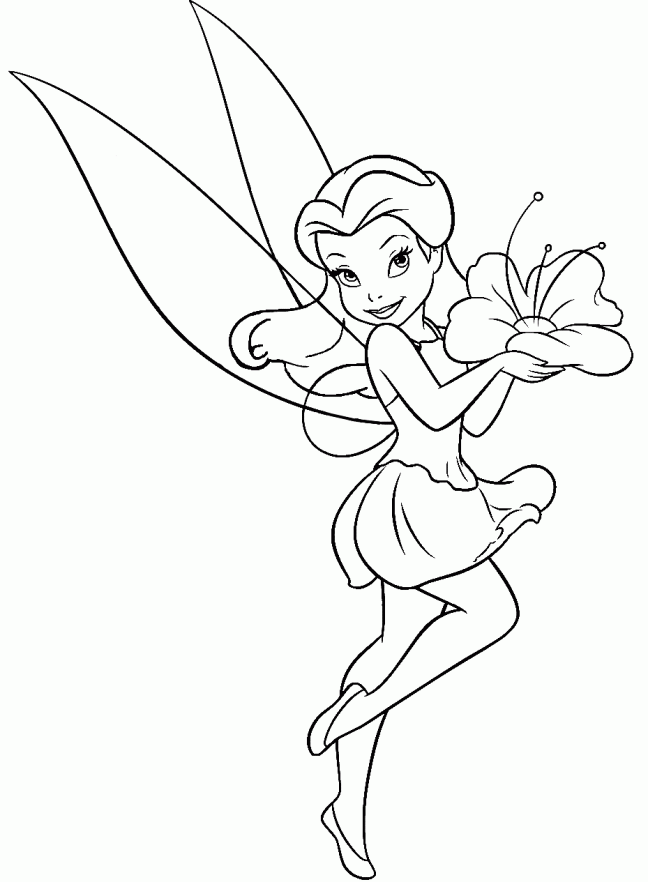 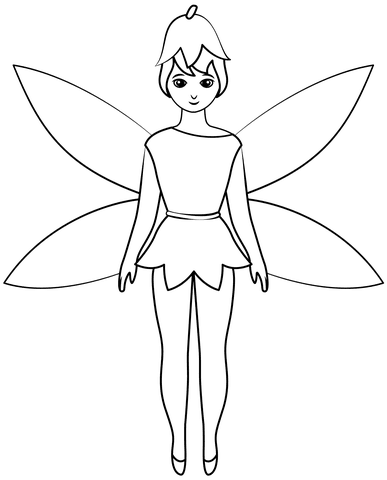 Quinta-feira 05 de Novembro de 2020Na aula de hoje vamos continuar a viagem no mundo das fadas.Música das Fadinhas link:https://www.youtube.com/watch?v=jpdYYuuHkGIHistória infantil “A Florzinha Amiga” link: https://www.youtube.com/watch?v=IwLYJI-JxSo Segue em anexo as atividades:A FLORZINHA AMIGA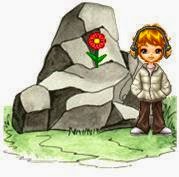 ERA UMA VEZ UMA FLOR QUE NASCEU NO MEIO DAS PEDRAS.
QUEM SABE COMO, CONSEGUIU CRESCER
E SER UM SINAL DE VIDA NO MEIO DE TANTA TRISTEZA.
PASSOU UMA JOVEM E FICOU ADMIRADA COM A FLOR.
LOGO PENSOU EM DEUS.
CORTOU A FLOR E A LEVOU PARA A IGREJA.
MAS, APÓS UMA SEMANA A FLOR TINHA MORRIDO.
ERA UMA VEZ UMA FLOR QUE NASCEU NO MEIO DAS PEDRAS.
QUEM SABE COMO, CONSEGUIU CRESCER E SER UM SINAL
DE VIDA NO MEIO DE TANTA TRISTEZA.
PASSOU UM HOMEM, VIU A FLOR, PENSOU EM DEUS,
AGRADECEU E A DEIXOU ALI; NÃO QUIS CORTÁ-LA PARA
NÃO MATÁ-LA.
MAS, DIAS DEPOIS, VEIO UMA TEMPESTADE E A FLOR MORREU...
ERA UMA VEZ UMA FLOR QUE NASCEU NO MEIO DAS PEDRAS.
QUEM SABE COMO, CONSEGUIU CRESCER E SER UM SINAL
DE VIDA NO MEIO DE TANTA TRISTEZA.
PASSOU UMA CRIANÇA E ACHOU QUE AQUELA FLOR ERA
PARECIDA COM ELA: BONITA, MAS SOZINHA.
DECIDIU VOLTAR TODOS OS DIAS.
UM DIA REGOU, OUTRO DIA TROUXE TERRA, OUTRO DIA PODOU,
DEPOIS FEZ UM CANTEIRO,COLOCOU ADUBO...
UM MÊS DEPOIS, LÁ ONDE TINHA SÓ PEDRAS E UMA FLOR,
HAVIA UM JARDIM....

ASSIM SE CULTIVA UMA AMIZADE...

(AUTOR DESCONHECIDO)CMEI ZILDA ARNS  05/11/2020PROFESSORAS: SANDRA/SHIRLEY E SILMARAALUNO(A)____________________________________________________CONTEXTUALIZAÇÃO DA HISTÓRIA: “A FLORZINHA AMIGA”AGORA FAÇA VOCÊ O SEU JARDIMSexta-feira 06 de novembro de 2020.Na aula de hoje vamos aprender um pouco sobre as aves, em especial as aves de rapina. https://www.youtube.com/watch?v=bL2HIptXY-g&list=PLEtRs8lszO9Vr6gLmzVqN_ElGNEs2uRRk&index=1Quintal Musical - Passa, Passa, Gavião, link:https://www.youtube.com/watch?v=SMx2z5hjTf8 Vídeo Aves de Rapina do Brasil, link:https://www.youtube.com/watch?v=mSC3z7GQ4Yk  História Festa no Céu - Varal de Histórias, link: https://www.youtube.com/watch?v=NAeSXuVBOKcSegue em anexo as atividades:A ÁGUIA É UMA AVE DE RAPINA, PINTE A IMAGEM E NOME DA AVE, DEPOIS COM AJUDA DE UM ADULTO RECORTE AS LINHAS PONTILHADAS E MONTE SEU QUEBRA-CABEÇAS NA FOLHA A SEGUINTE: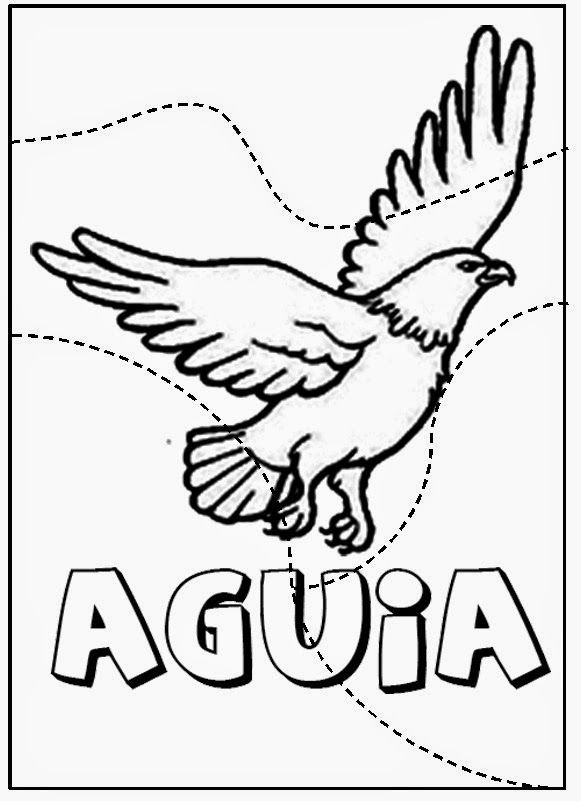 CMEI ZILDA ARNS  06/11/2020PROFESSORAS: SILMARAALUNO(A)____________________________________________________MONTE AQUI SUA ÁGUIA EM FORMA DE QUEBRA-CABEÇAS:Sexta-feira, 06 de novembro de 2020.Na aula de hoje vamos aprender um pouco sobre as aves de rapina.Música “A coruja”, link: https://www.youtube.com/watch?v=IljkwKFLS5kHistória infantil “A Coruja e a Chuva” link: https://www.youtube.com/watch?v=lYe_LfjPq0oSegue em anexo a atividade: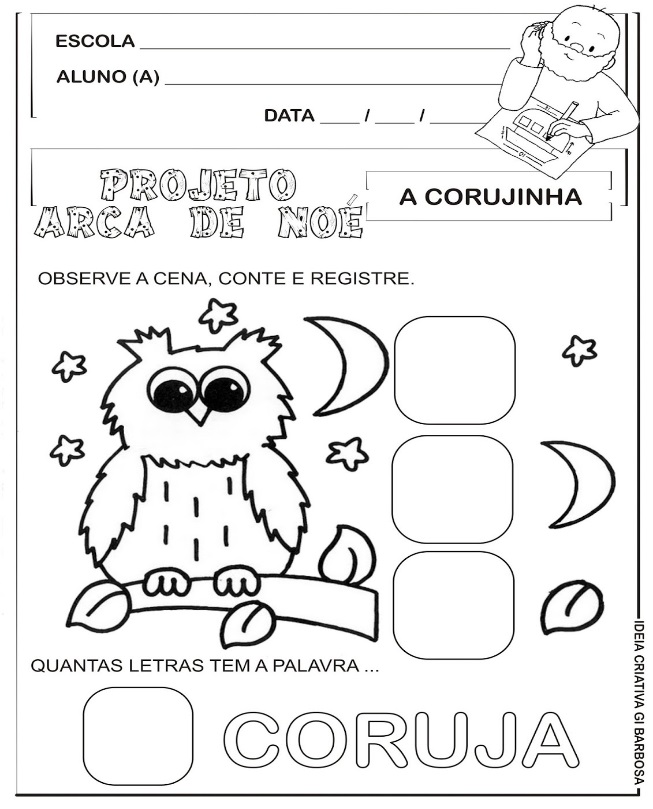 COMO VAMOS REGISTRAR O QUE APRENDEMOS?Através da participacao com fotos enviadas a professora, erealização das atividades impressas que foram enviadas.